Port Area, Dapitan City Tel. No. (065) 213-6594 to 95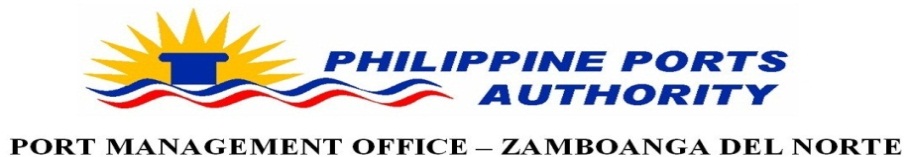 INVITATION TO BIDFOR THE PROJECT:CONSTRUCTION OF PORT POLICE BUILDING, CHB FENCE AND GATE LEADING TO THE OPERATIONAL AREA, Port of Dapitan, DapitanCity,ZDNThe Philippine Ports Authority, Port Management Office- Zamboanga del Norte, through the Corporate Budget of the Authority for CY 2018, intends to apply the sum of Php 9,950,955.78 being the Approved Budget for the Contract (ABC) to payments under the contract for the CONSTRUCTION OF PORT POLICE BUILDING, CHB FENCE, AND GATE LEADING TO OPERATIONAL AREA, Port of Dapitan, Dapitan City. Bids received in excess of the ABC shall be automatically rejected at Bid Opening.The PPA, PMO-Zamboanga del Norte, through its Bids and Awards Committee for Infrastructure Projects now invites bids for the project with the following scope of work:Scope of Works:							Quantity  2.15	Stainless Steel Works for PWD                			20-ln.m  2.16		  Electrical Works							28-outlets  2.17		  Repainting Works							2,160 sq.m  2.18		Panaflex Sign Board 						1-unit3.0		  CHB FENCE3.1		  Demolition and Disposal of Waste Materials			184-sq.m  3.2		  Steel Reinforcement						2,340-kg  3.3		  Concreting Works							20-cu.m  3.4		  Masonry Works							213-sq.m  3.5		  Supply and Install Barbed Wire					80-rolls  3.6		  Painting Work							1,104-sq.m  4.0		  Sliding/Swing Gate						1-set  5.0		  Construction Health and Safety Program			1-lot					Completion of the works is required in TWO HUNDRED FORTY (240) CALENDAR DAYS. Bidders should have completed a contract similar to the Project. The description of an eligible bidder is contained in the Bidding Documents, particularly, in Section II. Instructions to Bidders.The Equipment Requirements, (Owned/Leased), for this project are:				1.0Mobilization/Demobilization                     1-lot 1.00 Lot2.0PORT POLICE BUILDING2.1Demolition and Disposal of Debris                                 233- sq.m4,670.00 sq.m2.2Excavation                                                      31.99- cu.m3,386.00 cu.m2.3Supply, Spread & Compact Selected Fill             31.99- cu.m1,401.00 cu.m2.4Supply & Install Steel Reinforcement & Grills                       11,227 -kg1,401.00 cu.m2.5Concreting Works                                           79-cu.m81,179.00 kg2.6Masonry Works                                                   244.20-sq.m1,167.50 cu.m2.7Tile Work                                                            646-sq.mln.m2.8Plumbing Work                                                 21-sq.m2.9Supply & Install Doors                                    21-units480.00 ln.m2.10Supply & Install Windows (Aluminum Frame)    29-sets240.00 ln.m2.11Supply & Install Pre-Painted Metal Spandrel Ceiling             47-sq.m5,036.00 kg2.12Supply & Install Acoustic Ceiling Board                 204-sq.m11.00 cu.m.2.13Steel Trusses & Hanging Cabinets                 204-sq.m240.00 ln.m2.14Roofing Works                                                 108-sq.m1.00 lot1unit-      Dump Truck (9-11.99 cu.yards)1 unit –   Concrete Mixer (1-bagger), 4-6 cu.ft./min1 unit-      Concrete Vibrator 2” diameter shaft1 unit –    Water Truck (500-1000 gallons capacity)1 unit –   Jackhammer with Air Compressor 501-600 cfm1 unit-     Bar Cutter 25mm cap.1 unit-     Bar Bender, 25mm cap.1 unit-     Plate Compactor/Tamping Rammer 11.5 kN, 3-4 hP1 unit-      Spray Gun with Complete Accessories1 unit-      Oxy-Acetylene Cutter with Complete Accessories1 unit-      Welding Machine with Complete Accessories, 300A1 unit-      Electric Sander1 unit-      Electric Hand DrillBidding will be conducted through open competitive bidding procedures using non-discretionary “pass/fail” criterion as specified in the 2016 Revised Implementing Rules and Regulations (IRR) of Republic Act 9184 (RA 9184), otherwise known as the “ Government Procurement Reform Act.” Bidding is restricted to Filipino citizens/Sole proprietorships, cooperatives, and partnerships or organizations with at least seventy five (75%) interest or outstanding capital stock belonging to citizens of the Philippines.Interested bidders may obtain further information from PPA, PMO-Zamboanga del Norte and inspect the Bidding Documents at the address given below from 8:00AM to 5:00PM, Monday to Friday.A complete set of Bidding Documents may be purchased by interested bidders on January 8 to 30, 2018 from the address below and upon payment of a applicable fee( non-refundable) for the Bidding Documents, pursuant to the latest Guidelines issued by the GPPB, in the amount of Ten Thousand Pesos (Php 10,000.00), exclusive of VAT.The PPA, PMO-Zamboanga del Norte will hold a Pre-Bid conference on January 15, 2018, 2:00PM at PPA Conference Room, Admin. Bldg.,Port of Dapitan, which shall be open to prospective bidders.Bids must be delivered at the address below and duly received by the BAC Secretariat on or before the Opening of Bids on January 30, 2018, 10:00 AM at PPA Conference Room, PMO-Zamboanga del Norte, Port area, Dapitan City address to the BAC Chairperson for Infrastructure Projects. All bids must be accompanied by a bid security in any of the acceptable forms and in the amount stated in the Instruction to Bidders Clause 18. Bids will be opened in the presence of the bidder’s representatives who choose to attend at the address below. Late bids shall not be accepted.Required PCAB Registration: Small B- Building and Industrial Plant (Minimum). Prospective bidders shall signify interest from January 8-14, 2018.Only those contractors with the certified copy of PCAB license/registration will be issued Bidding Documents. For purposes of verification, please present original copy of PCAB license and proof of experience. Contractor must have completed a contract similar to the contract to be bid and with the same major categories of work as the contract to be bid with a value of at least 50% of the ABC updated to current prices using the PSA price indices within ten (10) years.  Bidders without similar experience to the contract to be bid need not apply. This office is not electronically ready to handle electronically submitted bid proposal as of this date.The PPA, PMO-Zamboanga del Norte reserves the right to accept or reject any and all bids, declare a failure of bidding, or not award the contract at any time prior to contract award in accordance with Section 41 of RA 9184 and its IRR, without thereby incurring any liability to the affected bidder or bidders.For further information, please refer to:The BAC Secretariat for Infrastructure Projects or The ESD OfficePPA, PMO-Zamboanga del Norte, Port Area, Dapitan City 7101Tel No. (065) 213-6595, (065) 213-6946Email Address:ppa.pmo.dapitan@gmail.com(SGD)ENGR. ABDURASAD S. HASANBAC Chairperson for Infrastructure ProjectsPPA, PMO-Zamboanga del Norte, Port Area, Dapitan City 7101Date of Posting and Advertisement:PPA and PhilGEPS website:		January 8-14, 2018Posting at PPA’s Conspicuous Places:	January 8-14, 2018